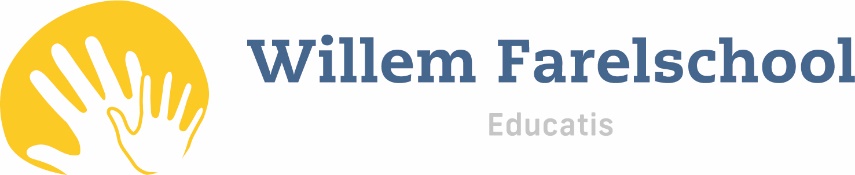 Uit de diverse documenten die te vinden zijn op de website van de school (zoals schoolgids, schoolplan en andere documenten) of uit andere bronnen hebt u een beeld gekregen van onze school. De directie en lokale identiteitscommissie voeren met alle ouders die hun eerste kind voor de school aanmelden een kennismaking - en toelatingsgesprek. We willen met u spreken over de grondslag van de school. Wij vragen u vriendelijk om ter voorbereiding op dit gesprek de onderstaande vragen zo volledig mogelijk te beantwoorden.Tijdens het gesprek gaan we verder op deze onderwerpen in.Naam ouder(s)/verzorgers(s) 			Adres						Postcode en woonplaats			Naam aangemelde leerling(en)			Keuze voor de schoolWat is voor u de motivatie om voor onze school te kiezen? Waarom vindt u het van belang dat uw kind reformatorisch onderwijs volgt?Visie op de Bijbel en geloofWat betekent de Bijbel voor u en voor uw gezin?Wat is uw visie op de voor onze school wezenlijke punten uit de geloofsleer, zoals geloof, bekering en doop? Herkent u zich in de wijze waarop de Bijbel spreekt over huwelijk en gezin?Welke Bijbelvertaling gebruikt u thuis?Op welke wijze geeft u huisgodsdienst vorm?
Kerk en zondag			Van welke kerkelijke gemeente bent u lid?Op welke wijze bent u betrokken bij deze gemeente?Wat is voor u van belang met betrekking tot de invulling van de zondag? 		Identiteit in de praktijkHerkent u zich in de wijze waarop de school de identiteit in de praktijk vormgeeft? Zie: ‘Onze identiteit in de dagelijkse schoolpraktijk’ Wat is uw visie op media en het gebruik daarvan thuis en op school? Bent u bereid om zich te conformeren aan de kledingregels die gelden op onze school?OuderbetrokkenheidWat is voor u van belang met betrekking tot de relatie tussen ouders en school?Opmerkingen Ruimte voor eventuele opmerkingen of een nadere toelichtingOndertekeningHandtekening vader/verzorger 1			Handtekening moeder/verzorger 2_____________________________			______________________________Plaats							Datum							Ruimte voor eventuele opmerking door lid lokale identiteitscommissie/directie